ArmeniaArmeniaArmeniaApril 2025April 2025April 2025April 2025SundayMondayTuesdayWednesdayThursdayFridaySaturday123456789101112Motherhood and Beauty Day1314151617181920212223242526Mother’s Day27282930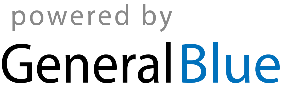 